DICTÉE À L’ADULTEFiche 6. Cycle 2.Exercice 8.Montre-moi sur le dessin l’endroit où tu penses que les enfants sont le mieux pour goûter.
Je déplacerai la croix ci-dessous à cet endroit :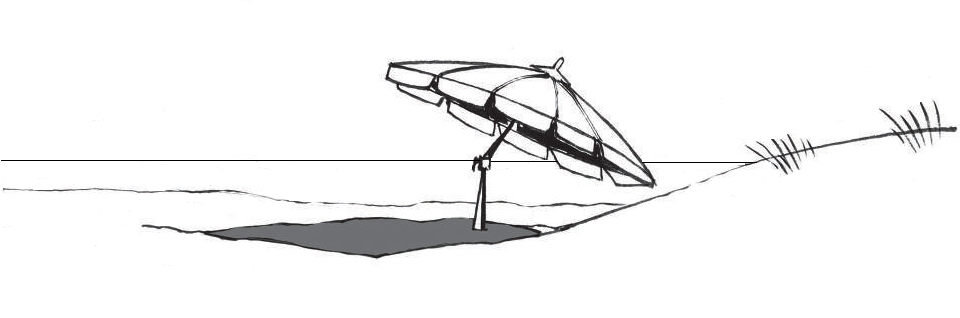 